   ANMELDUNG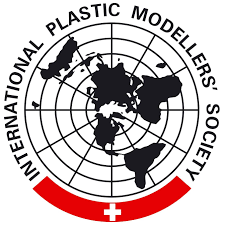 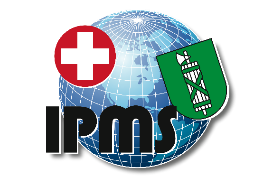         zur Modellbauausstellung der IPMS St. Gallen	      am13. und 14. Mai 2023 in Sulgen TGModellbauclub:	…………………………………………………………………………….………..Anzahl Tische (170 x 75 cm):	………. StückAnzahl Stühle:	………. Stück	Elektroanschluss bei Tisch?	         Ja		NeinVorname:	…………………………………………………………………………….………..Nachname:	…………………………………………………………………………….………..Strasse, Nr.:	…………………………………………………………………………….………..PLZ: Ort	…………………………………………………………………………….………..E-Mail:	…………………………………………………………………………….………..Tel. oder Mobile Nr.:	…………………………………………………………………………….………..Teilnehmer Anzahl Personen:	…………………………………………………………………………….………..Schwerpunkt Kategorie der Modelle:	…………………………………………………………………………….………..	…………………………………………………………………………….………..	…………………………………………………………………………….………..Mitteilung / Wünsche / Fragen:	…………………………………………………………………………….………..	…………………………………………………………………………….………..	…………………………………………………………………………….………..	…………………………………………………………………………….………..Anmeldeschluss: 31. Januar 2023Anmeldung bitte senden an:  Bruno Schneider, Präsident IPMS St.Gallen,  bcschneider@bluewin.ch		Unterschrift:	Ort, Datum:	Verein:	Verantwortliche Person…………………………………….…	…………………….…………………	………………………………………